МКУК «Подосиновская МБС»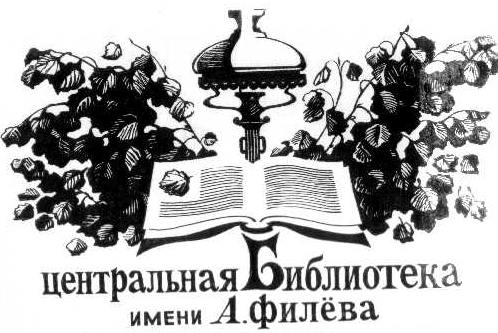 Подосиновская центральная библиотека им. А. ФилёваМетодический секторЕсть идея!Инновационные формы работы.Опыт библиотек РоссииВыпуск 41Подосиновец, 2017Система популяризации чтения. Неформальный подход.Путятова, И. Система популяризации чтения. Неформальный подход / Ирина Путятова // Веси. - 2017. – Спецвыпуск (Часть 1). - С. 45-46.Тренд в работе нашей библиотеки («Межпоселенческая библиотека» Березовского района Красноярского края) – формирование читательской аудитории на перспективу или работа с аудиторией, которая является опосредованной для нашей библиотеки, «чужой». Речь идет о детях и подростках. Известно, что подросток, выходя из детской библиотеки, до взрослой библиотеки, чаще всего, не доходит. Обычно именно в этот момент социализация приоритетнее и человек «вываливается» из книжного пространства. Вот мы и «ловим» читательские умы «пограничного» возраста. Правил привлечения детей и подростков нет, - пишет автор, - мы их придумываем сами.Правило первое. Будь везде!Работа «в поле» занимает значительную часть в формировании имиджа библиотеки. Около 10 «полевых» мероприятий проводится ежегодно на различных площадках района. Традиционным форматом стала Летняя библиотека.Освоение виртуальных площадок – страницы «ВКонтакте». 40-50 новых читателей-подростков за 3 года – хороший показатель. Через соцсети привлекаем аудиторию на мероприятия.Правило второе. Будь ярким!Визуально библиотека всегда ярко себя позиционирует, будь то растяжка на заборе со старыми дисками, коллаж детских рисунков, книги букроссинга разного формата с наклеенными буквами, которые при сочетании образуют слово «библиотека», огромное сердце из книжных и журнальных страниц и т.п.Правило третье. Будь комфортным!Периодически библиотека открывает свои двери во внеурочное время. Пространство имеет свойство постоянно изменяться за счет подвижных элементов.На данный момент происходит формирование открытого доступа из двух составляющих: абонемент и читальный зал. Внедрена технология организации и проведения групповых мероприятий как альтернатива массовым мероприятиям.Перед нами, отмечает автор, больше не стоит вопрос старения читательской аудитории и конкуренции с городскими развлечениями. Мы создаем свою среду, свои аудитории, которые знают, что чай и плюшки – тоже составляющая библиотеки, и неважно, сколько тебе лет.
Все вышесказанное складывается в систему популяризации чтения, основанную на энтузиазме и неформальном подходе. Чаще всего результат относится к нематериальному достоянию библиотеки, что совершенно не умаляет его значимость.Библиотека – центр экологического воспитания на селеМакарова, В. Библиотека – центр экологического воспитания на селе / Валентина Макарова // Веси. – 2017. - Спецвыпуск (Часть 1). - С. 83-85.Одной из эффективных форм распространения экологической информации среди населения является индивидуальная и массовая работа библиотек.Автор, Валентина Макарова, живёт в небольшом населенном пункте Кубенского поселения Вологодского района, во всех деревнях проживает около 700 человек. Поэтому, традиционно, многие мероприятия, акции библиотека проводит для смешанной группы читателей, на них присутствуют как дети, так и взрослые. Я считаю, В. Макарова, это правильно, потому что есть преемственность добрых дел и сплоченность семей и, наконец, зарождение хороших традиций в селе. 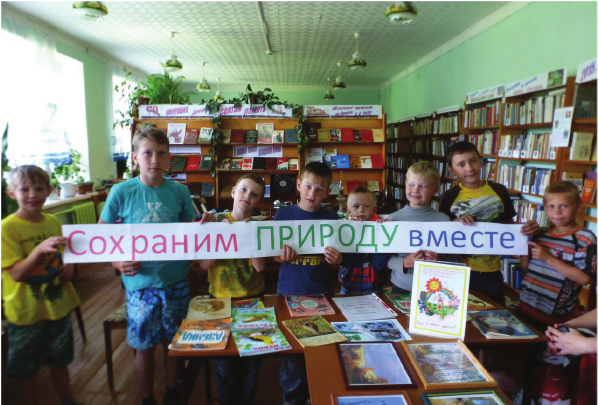 Вместе сажаем деревья, вместе проводим субботники, вместе разгадываем викторины по охране окружающей среды и экологии. Для младших школьников также проводятся громкие читки произведений вологодских писателей: В. Белова «Рассказы о всякой живности»; А. Яшина «Сладкий остров», «Журавли». Организуются конкурсы рисунков к рассказам писателей «Мои животные» и «Ветка рябины». Некоторые мероприятия по экологии проводятся уже традиционно из года в год. Например, встречу Нового года празднуем на лесной полянке – там детей младшего школьного возраста встречают персонажи Баба-Яга, Кикимора, Медведь, Снегурочка и, проходя с ними на поляну Деда Мороза, выполняют разные задания – узнают о жизни леса зимой, о зимующих птицах, о правильном поведении в лесу, а самое главное, справившись со всеми заданиями, выходят к Деду Морозу на полянку, наряжают живую елку, тем самым сохраняя её от вырубки. Каждый год 22 марта, в день весеннего равноденствия дети из детского сада и младшие школьники знакомятся с народными приметами, обрядом закликания весны. Для этого выпекаются пирожки в форме птичек «жаворонков», дети накалывают их на длинные палочки и выходят на улицу «закликать весну». А вот выставка «Люблю березку русскую» хорошо посещается летом. На ней представлены и стихи русских поэтов о березе, и репродукции картин художников, и то, как человек использует это дерево – гонит деготь, варит мыло, плетет корзины, собирает гриб чагу, изготавливает посуду и игрушки, веники для бани, плетет лапти и еще многое другое. На открытии выставки звучат стихи и песни о нашей русской березке.Более 20 лет я библиотекарь организует акцию по озеленению центральной части поселка. Теперь здесь разрослись 20-летние сосновые и березовые аллеи, посажены клены, кусты сирени и даже 15 каштанов, саженцы которых Валентина Макарова вырастила на своем огороде. Во всем этом начинания библиотеки поддерживает и помогает местная администрация, совет ветеранов и женский клуб при библиотеке, школьники.Узнав, что в деревне много любителей зимних пейзажей, решено было устроить фотовыставку. Условие конкурсантам было такое: к каждой фотографии надо подобрать стихи вологодских поэтов. Желающий поучаствовать в конкурсе волей-неволей еще раз перелистает и прочтет стихи наших поэтов. А выставка получилась замечательная, было представлено более 70 фотографий. Такой же фотоконкурс был проведен и по теме «Осень золотая».Интерактивные выставки рукоделия мастериц-рукодельниц села «Фантазии полет рук творенье», на которых представлены вышитые картины крестиком и гладью, бисер, кружево вологодское, роспись по дереву, вязание и плетение, фотографии, поделки из яичной скорлупы и ракушек, соленого теста, лоскутная техника, традиционно собирают посетителей раз в два года.Таким образом, за последние годы в работе библиотеки сложилась определенная система по экологическому воспитанию всех категорий сельского населения. И это радует и вдохновляет.
Библиотечная «бродилка» по Комсомольскому саду:От старейшего кладбища до городского паркаЗоткина, В. Библиотечная «бродилка» по Комсомольскому саду: От старейшего кладбища до городского парка / Вера Зоткина // Веси. – 2017. - Спецвыпуск (Часть 1). - С. 100-102.Как утверждают выдающиеся умы: «Без истории – мы никто и живем один день, как бабочка». Изречение, без сомнения, мудрое, но людская молва не всегда преподносит историю как событие реально свершившееся. Реальные факты и невероятные домыслы так перемешиваются между собой, что рождают фальсификацию истории. И вот растерявшийся потомок с трудом отличает быль от легенды, правду от кривды. Что делать?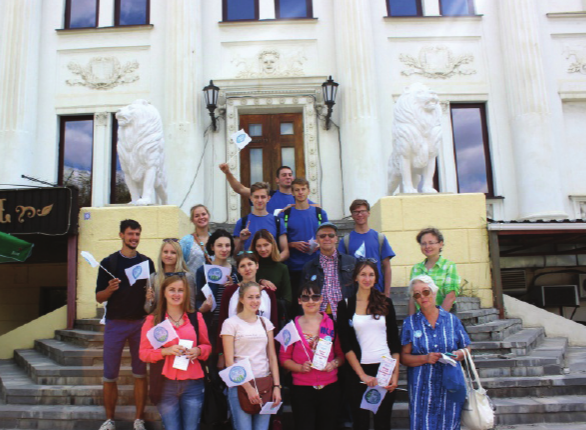 Центральная библиотека г. Волгограда предложила свое решение: «Нужно идти по маршруту нового библиотечного квеста «Легенды и были Комсомольского сада». Здесь вам и городскую легенду расскажут, и все мифы реальными фактами развенчают».Немного предыстории. В День города Волгограда уже второй год подряд сотрудники Центральной библиотеки для поднятия интереса к истории малой родины используют новую форму библиотечного мероприятия – квест, точнее, городское ориентирование. Жителям и гостям города предлагается пройтись по историческим местам города-героя Волгограда.Первая игра – живой квест «Литературный след» – прошла в сентябре 2015 года. Это и краеведческая викторина, и поиск исторических точек на карте, и селфи нон-стоп. Весь процесс игры проходил в активном движении для четырех групп квест-геймеров.Квест охватил широкую возрастную группу – учащиеся, студенты, пенсионеры, а также сотрудники одного из брэндовых магазинов Волгограда.Идея приурочить мероприятие к Году литературы позволила представить легенду первой игры как поиск игроками следов популярного в нашем крае литератора – поэтессы М. К. Агашиной. Можно было взглянуть на исторические улицы центра Волгограда глазами литератора, а также представить себе те моменты городской истории, которые случились задолго до приезда поэтессы в наш город (1951 год), или после ее кончины в 1999 году.Квест 2016 года был приурочен к Году кино, что, конечно же, частично отразилось на содержании игры.Согласно сценарию игры, каждую группу игроков сопровождал один организатор – гид-библиотекарь. Он же давал исторические ремарки и задавал вопросы, вел группу к финишу, привлекая внимание к фактам и легендам. Но ослаблять свое внимание на занимательные легенды игрокам не стоило, ведь в истинных фактах истории зашифрованы отгадки на вопросы, которые должны были привести к следующим точкам маршрута квеста.Такой подход к ведению мероприятия стал традиционным. Однако застоявшиеся формы без развития профессиональной мысли просто скучны и непродуктивны. Да и различный возрастной состав участников не дал возможности провести мероприятие шаблонно.Группа игроков, состоящая из членов клуба пожилых людей Центрального района Волгограда, неспешно прогуливалась по маршруту. Её пожилые участницы за шестьдесят сами были ценным источником информации. Потому здесь получилась не игра, а увлекательный променад по памятному месту их детства и юности.Вторая группа состояла из студентов и пенсионеров. Здесь игровой момент был поживей, активней. Волгоградцы моментально угадывали ответы на каверзные вопросы. Хотя недаром подготовка исторического материала для квеста велась самым тщательным образом, поэтому и умудренным опытом участникам было, что послушать и чему удивиться. Игрокам предстояло опробовать наше новшество – игра по QR-кодам (по квадратным картинкам, в которые была закодирована информация по материалам квеста).Возможно, для более опытных организаторов квест-игр использование популярных штрихкодов не в новинку. Но наша библиотека только начинает осваивать технологии в данном направлении. Мы учимся, ищем, выстраиваем модель для популяризации нашего библиотечного продукта.Здесь следует отметить, что для «продвинутой» молодежи игра по QR-кодам, к сожалению, наиболее интересна. Мое сожаление для библиотекарей, надеюсь, будет понятным. Обладая клиповым мышлением, молодые люди не очень интересовались историческими вставками, их больше волновал процесс продвижения по точкам маршрута. В игре с QR-кодами краеведческий материал квеста может быть востребован только по желанию игрока, обладающего гаджетом. Увы, он был востребован игроками не часто.Но в нашем квесте и эти геймеры не остались без информации, третью группу тоже сопровождал гид. Благодаря наличию подготовленного сотрудника, игроки смогли пройти не только реально существующие точки маршрута квеста, но и «точки без возврата».«Точки без возврата» – так мы назвали достопримечательности Комсомольского сада, которые со временем безвозвратно исчезли: Сталинградский зоосад, Скорбященская церковь, памятник «Слава героям Сталинграда» и другие. Эти точки маршрута нельзя было увидеть воочию, но можно было побывать в уголках сада, в которых они располагались, и включить воображение. Например, сведения о Сталинградском зоопарке оказались самими удивительными, ведь главная героиня рассказа была слониха Нелли. Неизменно вызывают сочувствие трагические судьбы Нелли и ее четвероногой подруги – овчарки Астры, погибших в Сталинградскую битву. Образ сталинградской слонихи можно найти в романе В. Пикуля «Площадь Павших борцов» и в повести В. Некрасова «В окопах Сталинграда».Все пройденные игроками точки отмечались на карте-схеме Комсомольского сада, розданной всем игрокам в виде буклета. Здесь не только можно было отметить пройденный маршрут на схеме, но и записать, как назывались точки (памятники истории и архитектуры); подписать историческое название улиц Царицына – Волгограда. В идеале буклет должен помочь игрокам в будущем восстановить маршрут для прохождения его самостоятельно.В зависимости от группы игра продлилась около двух часов. Вместе с подготовкой маршрута – 3 часа. Весь же подготовительный процесс к мероприятию занял около месяца, он включил следующие этапы: составление информационно-методического пособия с краеведческим материалом для организаторов; подготовка трех гидов; создание QR-кодов игры и их распечатка; оформление буклетов с картой-схемой для игроков; работа со СМИ по рекламе мероприятия; организация электронной записи на сайте библиотеки; поиск спонсоров игры.Затраченные усилия себя оправдали. Возможность постоянно взаимодействовать с людьми в рамках нового проекта позволила нам развивать идею в более широком масштабе. Во-первых, сколько игр – столько вариантов, на которых вы учитесь и вносит коррективы в проект. Во-вторых – есть возможность развиваться в профессиональном и общественно полезном плане.Квест-экскурсия или городское ориентирование прекрасно подходит для исторического и литературного туризма. Приглашая к себе в город или поселение, вы можете показать достопримечательности в традиционном виде, а можете разнообразить экскурсию с помощью квест-игры. И если библиотечные квесты займут свою нишу в туристическом бизнесе, объединив в краеведческом материале историю и литературу, то появятся довольно перспективные направления для развития библиотечного дела в провинции.
Библиотечные мечты, работу ищущего грезыБородина, С. Библиотечные мечты, работу ищущего грезы / Светлана Бородина // Веси. – 2017. - Спецвыпуск (Часть 1). - С. 131-132.Все мы мечтаем о высоких доходах. Но не зря же говорят мудрецы: «Бойтесь своих желаний!» Зарплату нам подняли! И, как ни странно это звучит, кроме очевидных бонусов мы получили и проблемы. К сожалению, миф о «легкой» работе живуч. Очень часто на собеседование приходят дамы, вышедшие на пенсию, но полные сил и яростного желания получать зарплату. Я не оговорилась. Именно получать, а не зарабатывать. На вопрос: «Как вы думаете, какими будут ваши должностные обязанности?» – они уверенно отвечают: «Да какие там обязанности! Сиди, читай книжки. Все равно никто в вашу библиотеку не ходит! Хоть отдохну». По логике подобных соискательниц они будут получать зарплату за комфортное проведение личного досуга! Поначалу я просто в ступор впадала. Теперь привыкла и перестала удивляться. Но вот удивляться уверенности кандидатов в том, что без опыта работы они могут спокойно руководить отделом или филиалом, пока перестать не могу. А ведь именно эти должности чаще всего указывают соискатели в своих резюме. Оно и понятно – зарплата выше.Очень обидно, что приходят на собеседование нечитающие люди. Забавно наблюдать, как они пытаются компенсировать незнание художественной литературы (пусть даже и самых легких жанров) уверениями в своем увлечении литературой научной. А под «научной» понимают книги о паранормальных явлениях и брошюры по очищению организма вкупе со сборниками сомнительных рецептов оздоровления истерзанной чистками тушки. Но даже об этих книгах внятно рассказать дамы не способны. Еще один излюбленный прием подобных кандидатов – объявить себя любителем классической литературы. Но вот беда – любимыми оказываются только произведения из школьной программы.Удивляет полное отсутствие интереса у соискателей к своему будущему месту работы. Никто из них не удосужился поинтересоваться хотя бы информацией, размещенной на нашем сайте.Впрочем, такое положение можно объяснить практически полной компьютерной безграмотностью. Кстати, на вопрос: «Какими компьютерными программами Вы владеете?» – многие уверенно заявляют: «Всеми необходимыми для работы». Какая досада охватывает этих дам, когда проверка выявляет их неспособность даже создать обычный «вордовский» файл. Многие и «мышь» боятся, как будто это реальный грызун! А ведь некоторые даже приносят свидетельства об окончании различных компьютерных курсов. Видимо, учились как секретарша из знаменитого анекдота: – Сколько знаков в минуту вы печатаете? – Около 2000, но... знаете – такая фигня получается!Но больше всего кандидатов отпугивает необходимость проведения массовых мероприятий. Наша миссия – продвижение книги и чтения, и одним из способов это сделать как раз является массовая работа. Я честно предупреждаю соискателей о том, что все сотрудники ЦБС заняты массовкой, рассказываю о требованиях к выступающему. Вот тут и начинается паника.«Как это без бумажки выступать?! Да президент свои речи читает!» – искренне возмущалась одна особа. Честно скажу, что нам такие сотрудники не нужны. Мы должны отвечать требованиям наших пользователей, а требования весьма ёмко сформулировали сотрудники полиции: «По бумажке читать мы и сами умеем. Нам громкие чтения не нужны».Поражает абсолютное равнодушие людей к общественной жизни в стране и мире. Единицы могут рассказать о последних политических событиях, а уж события культурной жизни вообще остаются вне зоны интересов потенциальных библиотекарей. И если о кинопремьерах еще хоть что-то знают, то литературная жизнь точно проходит мимо многих.Оставляет желать лучшего и общая эрудиция претендентов. Мало кто из них способен сказать, кто такой, например, Коэльо или Шагал. А уж о культуре речи и вспоминать больно. 99% «звОнит», «ложит» и т.п. Конечно, мы все грешим против родной речи, но такие распространенные слова работники культуры должны говорить правильно.Особо хочу сказать о внешнем виде кандидатов. Времена тотального дефицита прошли. Сей час каждый может позволить себе выглядеть прилично за скромные деньги. И уж от библиотекарей мы точно ждем соблюдения делового стиля в одежде. А к нам приходят и те, кого принято называть фриками. Мы не против самовыражения, но рассчитываем на то, что самовыражаться сотрудники будут в творчестве, а не создавая безумный имидж. Ведь облик библиотекаря должен стать отражением его богатой, тонко чувствующей души и врожденной интеллигентности.Но даже те кандидаты, которые прошли собеседование и были приняты на работу, видимо до конца не верят в серьезность моих рассказов о напряженных и насыщенных трудовых буднях, воспринимая их как отработанные страшилки. Чтобы не быть голословной, приведу только один конкретный пример. На собеседование пришла молодая пенсионерка (пенсия была льготной). Она неплохо работала на компьютере, увлекалась чтением популярной литературы и проявила себя как потенциально обучаемый человек. Начала работать в одном из филиалов, но буквально сбежала через месяц. Ее прощальная фраза до сих пор веселит моих коллег: «Где я только ни работала, но такого дурдома, как у вас, нигде не видела! Работу домой уж точно никогда носить не приходилось. Никаких денег не хочу!»Мы надеемся, что к нам на работу придут люди с желанием не просто работать, но и учиться.Доктор книга.Плешивцева, Е. Доктор книга, Или маленькие библиотерапевтические открытия
/ Елена Плешивцева // Веси. – 2017. - Спецвыпуск (Часть 1). - С. 143-145.Зачем читать книги в нашей стремительной жизни? «А что мне будет от этого, какая польза?» – наверняка спросит прагматик. У меня, например, была такая знакомая, которая говорила: «Зачем читать? Мне это время кажется потерянным – я лучше повяжу, сварю, уберусь, все какая-то польза». Мне было грустно, что у нее сложилось такое мнение о чтении, но не хватало аргументов, чтобы достойно выступить в защиту книги. Самое грустное, я подозреваю, что такое представление имеет не только моя знакомая…А, правда – зачем читать? Что дает нам перебирание глазами черных значочков по белому полю? Попробуем все-таки найти достойные аргументы в защиту чтения.Книга, несмотря на суету и гонку жизни, несмотря на наше самостоятельное устроение жизни, останется вечно со своей божественной мудростью. «Книги – наставники, обучающие нас без розог и палки, без слов и гнева, без денег и без формы; когда ни подойдешь к ним, они не спят… не ворчат, если ты ошибся, и не смеются, если ты что-нибудь не знаешь.Любовь к книгам – любовь к мудрости…» Р. де Бюри.Книга – идеальный друг, советчик, учитель. При чтении книг ты – «сам себе режиссер», воображение твое ничем не сковано, ты свободен в написании образов героев, ты все лично воссоздаешь сам: и внешность героя, и батальную сцену, и пейзаж. Твое воображение работает на всю катушку – ты творец! Книга развивает нас умственно, она, как ничто другое, насыщает душу, нравственно воспитывает. Кто не помнит, как он, особенно в детстве, не проливал слез над печальными сюжетами, не сжимал кулаки, читая про несправедливость, не оказывался на месте полюбившегося героя, примеряя ситуацию на себя?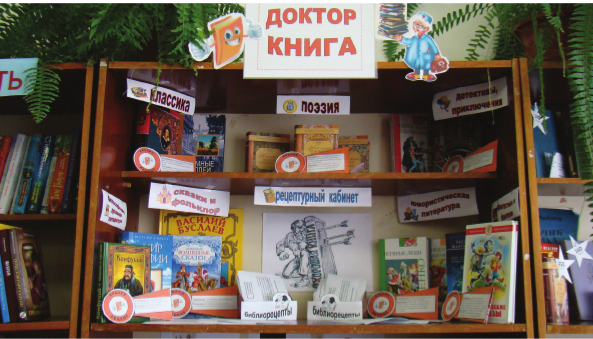 Но и этим еще не исчерпывается сила книги. Она еще и …лечит. «Как так?» – спросите вы. Вот об этом я и хотела поговорить с вами, чтобы вы еще раз внимательно взглянули на такое «привычное» чудо – книгу.О терапии словом было известно в глубокой древности. «Аптекой души» называли библиотеку древние египтяне.Не одну тысячу лет существует действенный и довольно распространенный метод, помогающий справляться со стрессами, преодолевать невзгоды, душевные кризисы, развивать волевые качества. Время от времени многие из нас его используют, хотя, возможно, и сами не догадываются об этом.Этот метод называется библиотерапия (от лат. biblio – книга и гр.  therapia – лечение, уход за больным). Суть метода в том, что человеку рекомендуют книгу, по содержанию близкую к его неразрешимой, как ему кажется, проблеме, исходя из его индивидуально-психологических характеристик и жанровых предпочтений. Библиотерапия выступает как вариант арттерапии, лечения искусством.Литературное произведение может изменять наше состояние не хуже, чем сеанс психотерапевта. Чтение позволяет нам взглянуть на свои проблемы с разных сторон, по-новому. Помимо этого, мы так или иначе, сопоставляем себя с одним из героев, переживаем вместе с ним приключения и усваиваем какую-либо мудрость.По сути, мы получаем жизненный опыт. Хотя и говорят, что на чужих ошибках не учатся, но, тем не менее, прочитав книгу, мы все же проживаем этот опыт, что делает этот метод безопасным для психики и вместе с тем довольно действенным. Разбираясь в личности героя, мы начинаем понимать лучше и себя. Выводы, сделанные им, откладываются в нашей памяти. Со временем мы забываем, откуда они пришли, и начинаем воспринимать их как сделанные самостоятельно. К тому же, читая, мы как бы отделяемся от окружающего нас мира, отправляемся в путешествие по неизведанным местам, что отлично помогает в борьбе со стрессом.Для библиотерапии лучше всего использовать классическую литературу. Почему? Томас Манн называет русскую литературу святой. По словам Ф. Искандера, «вся серьезная русская и европейская литература – это бесконечный комментарий к Евангелию». А что такое Евангелие? Можно сказать, что это пособие Бога, данное нам для спасения души. Иисус сказал: «Что толку, если весь мир приобретешь, а душу свою погубишь?» Такова цена человеческой души с Божьей точки зрения. Что же может быть дороже ее?В Германии, к примеру, врачи «выписывают» онкобольным специально подобранные отрывки из Библии, которые укрепляют в человеке веру, приносят утешение и не только... Зафиксированы случаи, когда больные выздоравливали, пересмотрев свою жизнь и поверив в чудо исцеления. Надо заметить, что Библия была и остается Книгой книг, с которой человек обретает главное – духовный смысл жизни, внутреннюю цельность.«Книги, – писал английский священник, писатель Джереми Кольер, – наши руководители в юности и утешители в старости. Они – поддержка одинокому и позволяют ему не тяготиться самим собой. Благодаря им, мы легче переносим коварство людей и обстоятельств, смиряемся с заботами, справляемся со страстями и разочарованиями».Вот еще некоторые примеры того, как конкретные книги могут повлиять на психологическое состояние человека.Социологи отмечают такой факт: против угнетенного состояния нашлось лекарство – чтение произведений Шекспира, Бунина, Бродского и др. Рассказы Бунина вызывают новые ощущения и искорки жизни. У Чехова, как у Гоголя, есть веселые вещи, а есть глубокие, философские рассуждения. Читая Пушкина, Лермонтова, Чехова, Достоевского, Толстого не только яснее понимаешь себя, но и поступки другого человека, по-новому переоцениваешь свою жизнь. Вспоминает драматург В. Розов: «Классика, с которой я дружу всю жизнь, способна уврачевать мои недуги. Когда я болею, всегда прошу домашних достать с полки книжку, которою надеюсь вылечиться. Начинаю, например, с Бальзака – нет, не идет. Тогда Гюго – не помогает, Вольтера – не то. А вот с томиком Марка Твена дело идет на поправку». Потом он вспоминает, как в годы войны, когда был очень тяжело ранен и лежал, загипсованный по грудь, он пристраивал себе на грудь томик Гоголя и читал, читал, читал… И это помогло ему выжить и не потерять присутствия духа. Уже из этого примера понятно, что библиотерапия – предмет тонкий, творческий. Нет прямого рецепта «в лоб», например: от депрессии – вот вам две главы «Войны и мира», для поднятия жизненного тонуса – извольте-ка стихотворение Пушкина прочесть… Наверняка не так. Надо искать, пробовать, в общем, творить. Я тоже совершаю иногда маленькие библиотерапевтические открытия. Причем, находишь там, где и не собирался что-то искать на эту тему, а попадаются такие драгоценные зерна…Как-то взялась я за чтение небольшой и не очень известной повести Бориса Житкова «Удав». Главному герою кассиру Петру Никонову ужасно не повезло – вчистую проиграв казенные 500 рублей, он оказывается на улице: жена выгнала, устав от его игрового пристрастия, на работе показаться нельзя, посадят за растрату…Что делать? Никонов отправляется, куда глаза глядят. А глядели они …на привлекательные огни цирка. Он знакомится с конюхом Осипом, простым и мудрым человеком, который дает Петру совет, помогающий и лично мне в жизни. Петр открывается ему, рассказывает, в какой сложный жизненный переплет он попал. Осип, внимательно выслушав его, говорит такую фразу: «А ты не рвись, а больше валиком норови, валиком».И сейчас, в наше суетное время, когда так стремителен ритм жизни, мне вспоминается этот, на первый взгляд, незатейливый совет – «а ты не рвись, валиком давай». И вспомнив эти слова, я внутренне успокаиваюсь и говорю себе: «Ничего, все будет хорошо. Главное, не суетиться, а успокоиться».Владимир Соколов, отвечая на вопрос В. Ерофеева: «Что ты делаешь когда простужаешься», ответил: «Я лечусь всегда Толстым, ем лимон, пью талую воду и читаю Толстого». Кому-то, возможно, помогут бессмертные строчки Пушкина: «Коль мысли черные к тебе придут,Откупори шампанского бутылкуИль перечти «Женитьбу Фигаро».Произведения Г. Гессе, по мнению некоторых, снимают стрессовое состояние, характерное для жителей большого города, помогают читающему расслабиться, отвлечься от проблем. Или, например, произведения Э. Хемингуэя наполняют душу новыми силами жизни. Книга Б. Полевого «Повесть о настоящем человеке» оказала большое влияние на певицу Аниту Цой и очень помогла, когда у неё были серьезные проблемы с позвоночником.Читая об испытаниях летчика Маресьева, она смогла победить уныние и подкрепить свою мотивацию на выздоровление.
А известная Ирина Хакамада, успешная во всех отношениях женщина, рассказала о себе: «Когда мне было 13 лет, я, как всегда, болела, жалела себя, читала письма Чехова, и то место, где он сказал, что по капле выдавливал из себя раба, поразило меня. Тогда я подумала, что именно с этого момента я по капле буду выдавливать раба из себя. Я ждала случая, и случай мне представился»». Спасибо Антону Павловичу за то, что, возможно, его высказывания были последней каплей в переоценке характера этой удивительной женщины.А вы знаете о том, что порой «лечит» не только сюжет, но и само слово автора?Вот признание одного из читателей прозы Константина Паустовского: «Его книги, несмотря на сумбурное время, даруют человеку светлое мироощущение и удивительный покой. Страницы его произведений полны солнца и воздуха, в них нет ни зла, ни жестокости». Далее автор упоминает, как, будучи школьником, в годы войны читал раненым бойцам госпиталя книги писателя и тогда уже понимал своим детским умом, какое умиротворяющее действие оказывали они на солдат.Лично я бы, пишет автор, привела пример прекрасной книги И. Шмелева «Лето Господне», каждое слово которой светится добром, лаской, сама книга как будто соткана из любви, запахов, ощущений детства. Чтение этого произведения необычайно «вкусно», умиротворяет душу, приводит в равновесие чувства. Вот только некоторые примеры того, какое мощное терапевтическое воздействие на душу может оказать книга.К недостаткам данного метода относятся, пожалуй, только отсутствие времени и нелюбовь к чтению. Если человек не любит читать – лучше не заставлять его, а подыскать альтернативный метод (например, заменить просмотром фильма). Если же дело только в нехватке времени, то стоит убедить в том, что даже 15 минут перед сном через некоторое время дадут положительный результат. К тому же чтение обладает хорошим снотворным действием.Библиотерапевтическими возможностями можно пользоваться как по рекомендации специалиста, так и самостоятельно. Зная конкретную проблему, с которой вы хотите поработать, можно подобрать книгу, которая поможет в ее преодолении.В Европе существуют специальные библиотерапевтические каталоги, в которых без труда можно найти подходящую книгу. В России же пока такого нет. Помочь нам в поиске могут работники библиотек и книжных магазинов, читающие коллеги и друзья. Можно поискать книгу по ее краткому содержанию и отзывам читателей.В нашей библиотеке мы тоже не стоим в стороне от раскрытия темы по библиотерапии, ищем интересные формы. Так, например, в рамках программы «Школы добра», проводимой у нас с 2010 года, вниманию старших школьников и взрослых читателей была представлена авторская библиотерапевтическая выставка «Доктор Книга» (автор Е. З. Плешивцева). Она состояла из двух разделов – «Рецептурный кабинет», где в оригинальной форме представлены «рецепты» от библиотерапевта Плешивцевой, а второй раздел – «Звездное чтение», где известные люди делятся впечатлениями о книгах. Читателям очень понравилась эта выставка: ее тема, неожиданная подача материала. Библиотерапия – методика, свободная для творчества, там нет правильных и не правильных ответов. Здесь правильно все, что вы думаете. Задумавшись над одной из глав, проанализируйте, чем именно она вас задела, какие мысли приходят в голову, возможно, вам вспомнятся какие-то конкретные ситуации или изменится настроение – подумайте, почему так произошло? Все это замечательный материал для самопознания. В любом случае, даже если вы и не найдете конкретного ответа на ваш вопрос в книге, вы все равно существенно обогатите свой интеллект, расширите кругозор, а это уже немало, ведь чем выше уровень нашего развития, тем больше у нас жизненных ресурсов для решения своих проблем, тем проще эти проблемы решаются и тем больше времени останется, чтобы радоваться жизни.По аналогии со знаменитой передачей «Кинопанорама» во многих библиотеках тогда еще Советского Союза проводилась «Книгопанорама». Она начиналась с обращения к читателям:Как много нового мы черпаем из книг! Они духовно лечат лучше, чем микстуры.Но вы представьте хоть на краткий миг,Что было б с нами без литературы!Ну что, дорогие коллеги, «душ человеческих добрые лекари, чувств и поступков библиотекари», может, приступим к поискам лечебных книг для наших читателей? Только вместе с ними, разумеется. В дружном тандеме.
Библиотечная фотосессияБиблиотечная фотосессия // Современная библиотека. – 2017. - № 7. – С. 96-97.Нам нужны перемены! Под таким девизом библиотекари библиотеки-филиала № 25 ЦБС г. Йошкар-Олы Республики Марий Эл «творили» фотопроект «Библиотечные фотосезоны».Этот фотопроект – особенный, хотя бы потому, что библиотекари вышли из зоны собственного комфорта и решили обыграть подаренное всем нам в этом году бабье лето.Авторы проекта воодушевились идеей омских библиотекарей, реализовавших фотопроект «Библиотекарь красивый».Осенний цикл «Бабье лето» стал началом для последующих фотосессий: «Зимняя вишня», «Весенняя капель», «Летнее настроение».В дальнейших планах выпуск корпоративного календаря «Времена года» с изображением лучших фотоснимков.Библиотекари не ставят задачи сходства с литературными героями, не прослеживают сюжетные линии представленных книг, они просто творят.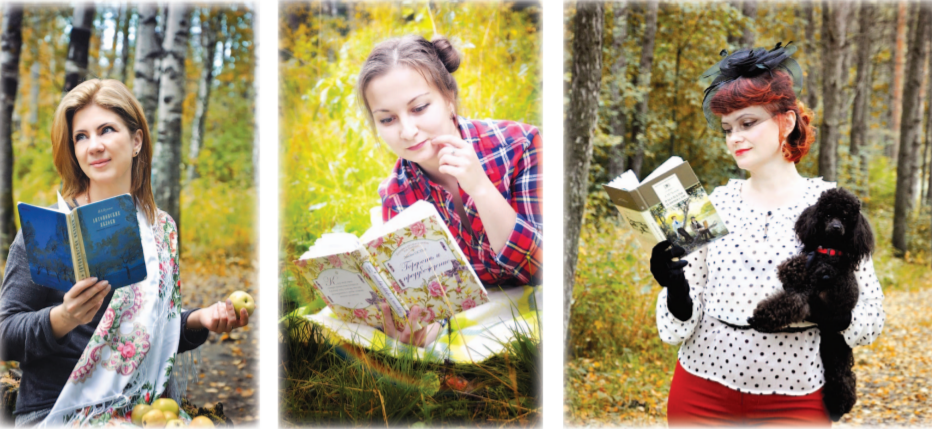 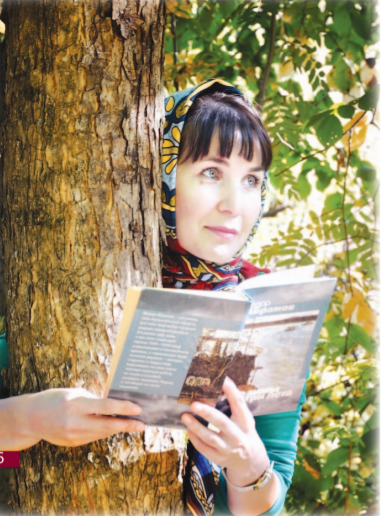 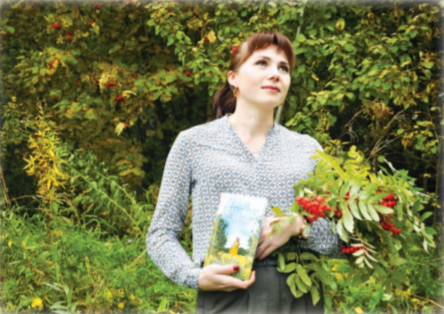 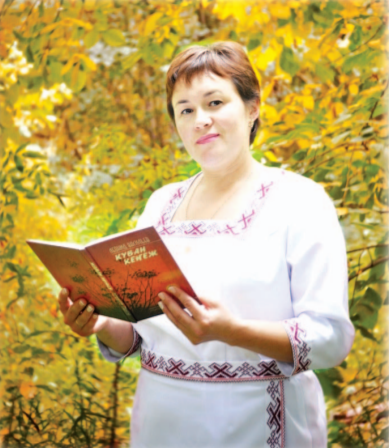 